Rotary District 7120 Governor 2026-2027 Application This application form must be fully completed by the candidate and approved by his/her Rotary 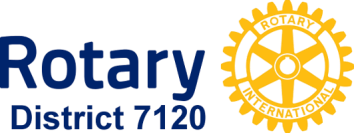 Club Secretary or Executive Director.  Please return via US Post or email to the Nominating Committee Chairperson: Colleen Farley 262 Ogden Parma Town Line Rd
Spencerport, NY 14559 or email to colleen1031@yahoo.com     This application form must be emailed and/or post- marked on or before Saturday, October 15, 2023. PERSONAL INFORMATION (Please Print)  Name: _______________________________ Application Date: ___/___/____ Birth Place: _______________________  Address: __________________________________ Home Phone: _______________ Cell Phone: __________________  Email: ____________________________________ Name of Spouse/Partner (If Applicable): ______________________  Business/Profession/Occupation: ______________________________________________________________________  Employer (Name, Address, Phone): ____________________________________________________________________  ROTARY INFORMATION (Please Print)  Home Rotary Club: ____________________________ Classification: _______________________________________  Total years as a Rotarian: _________ Attendance Record (%) for the last 5 Years: ______________________________  Other Rotary Club Memberships and years: ____________________________________________________________ Kind of Membership (Choose Only One): [   ] Active       [   ] Honorary  Rotary Service (Indicate year or years served):    	President: ___________ President-Elect: __________ Vice President: ___________ Secretary: _____________    	Treasurer: ___________ Director: ____________ Other: ____________________________________________  District Assignments during the past five years: __________________________________________________________ _________________________________________________________________________________________________ Candidate has attended the following (Indicate years attended):    	District Assembly: _______________________ District Conference: __________________________________    	International Convention: ________________ Rotary Leadership Institute: _____________________________  General Information (Community/Civic/Activities): _______________________________________________________ _________________________________________________________________________________________________  ******************************************************************  Candidate Signature: _________________________________________________________ Date: ____/____/_______  Approved by Club Secretary (Please Print Name) _________________________________________________________  Club Secretary Signature: _____________________________________________________ Date: ____/____/________  Revised August 22, 2023 